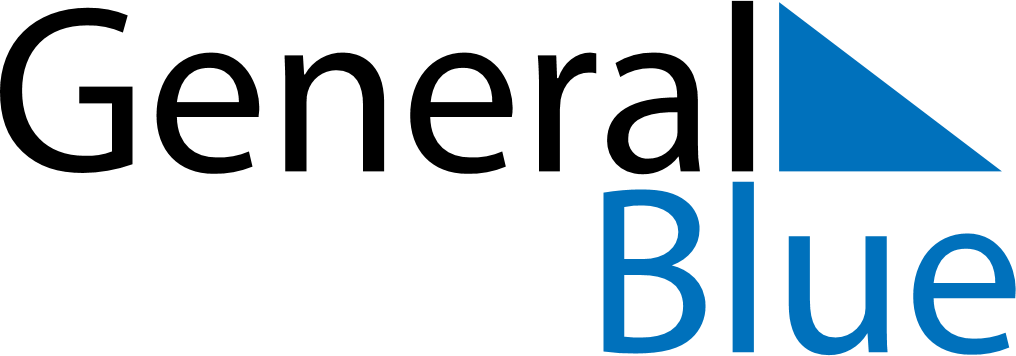 November 2020November 2020November 2020November 2020November 2020November 2020MexicoMexicoMexicoMexicoMexicoMexicoSundayMondayTuesdayWednesdayThursdayFridaySaturday1234567All Souls’ Day89101112131415161718192021Revolution Day (day off)Revolution Day222324252627282930NOTES